Images pour le scénario conceptuel des élèves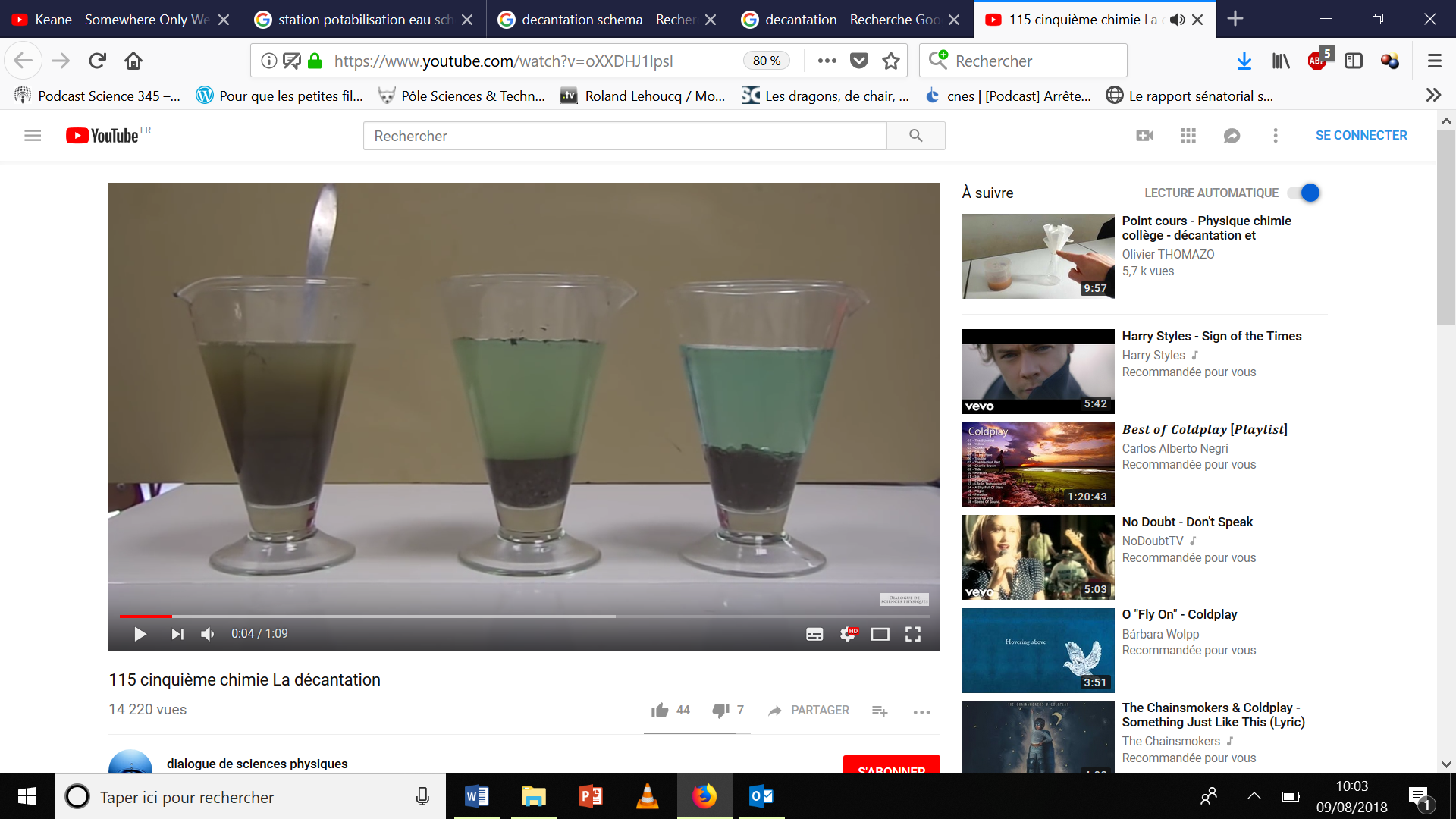 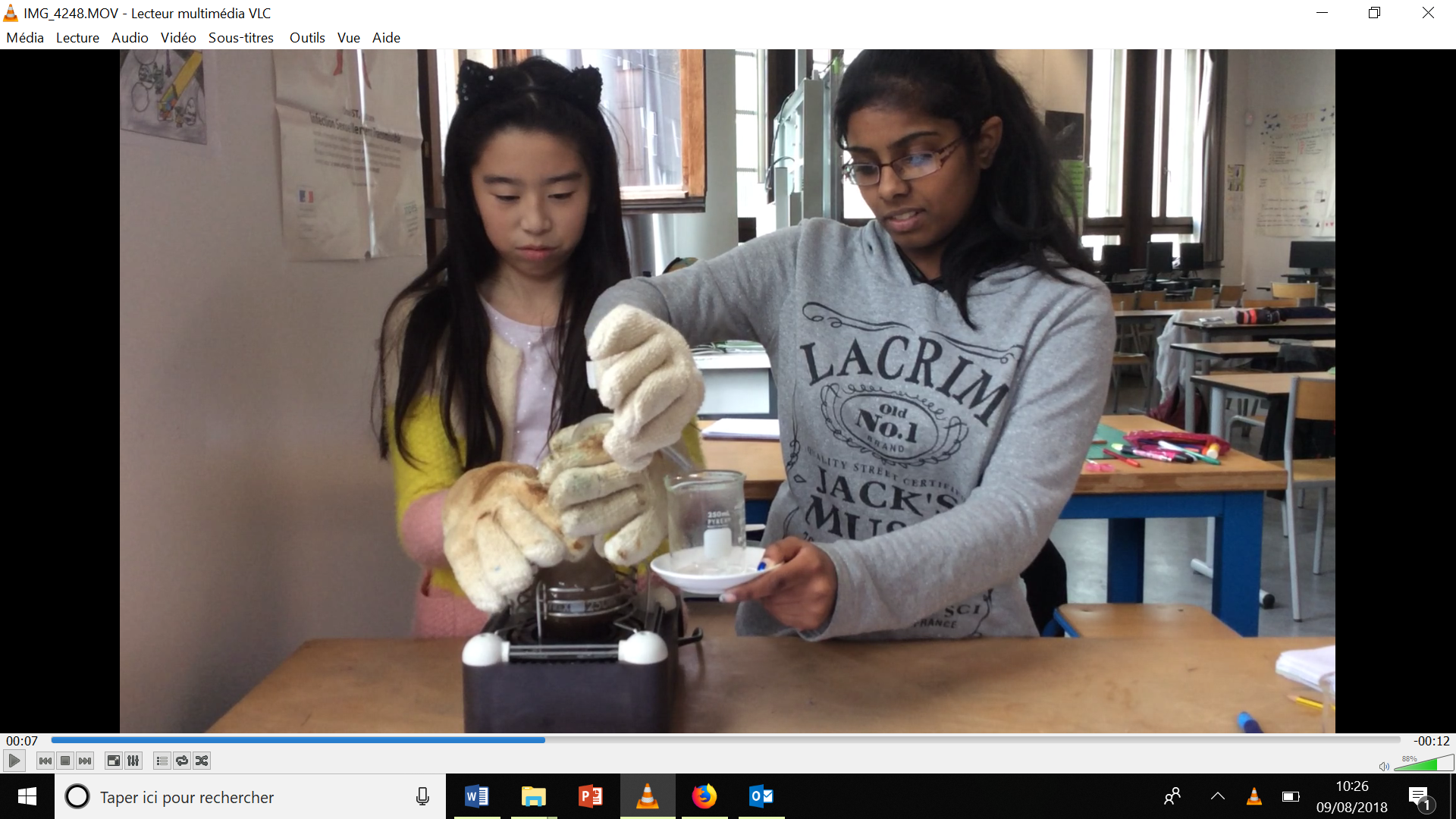 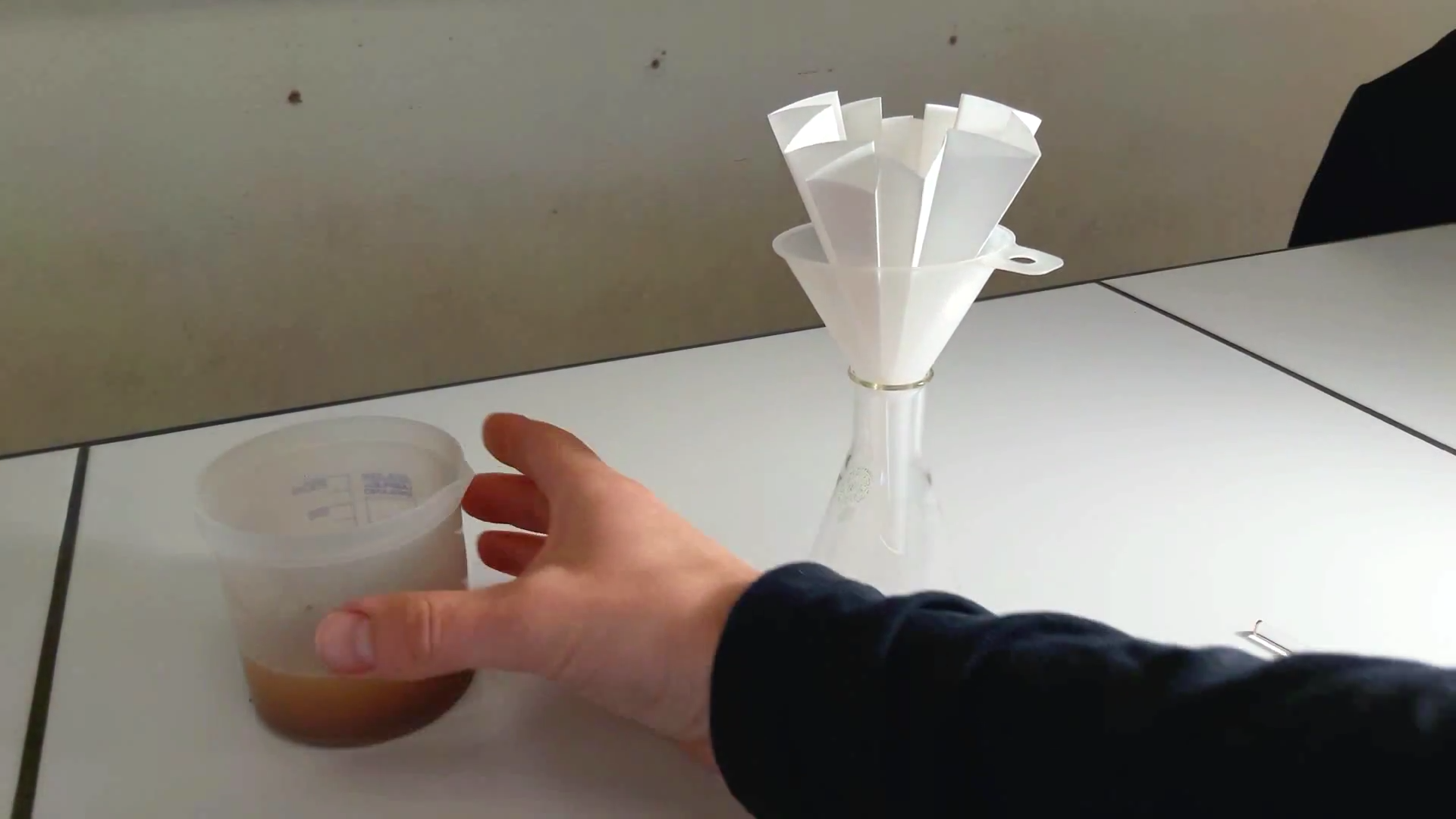 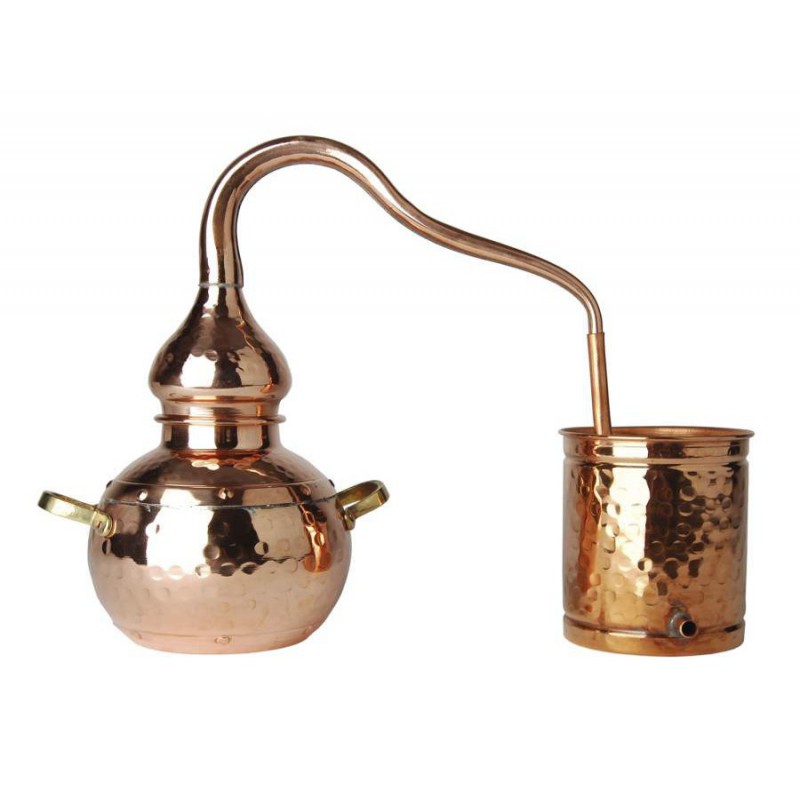 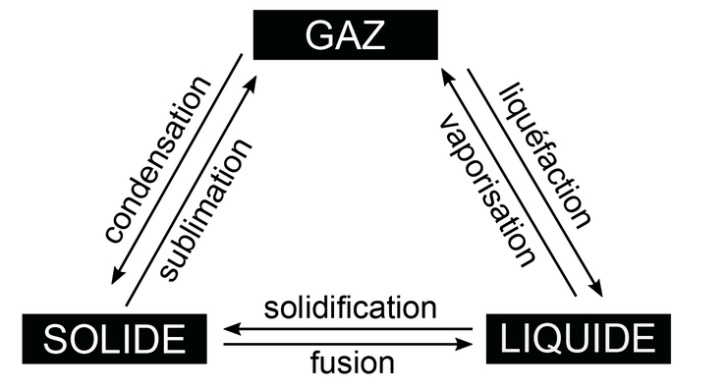 Sources images : https://www.youtube.com/watch?v=oXXDHJ1lpsIhttps://www.youtube.com/watch?v=cmfvQ5XA6Ychttps://www.assistancescolaire.com/eleve/3e/physique-chimie/reviser-une-notion/les-etats-de-la-matiere-et-les-changements-d-etat-3_pc_01https://www.conservation-alimentaire.com/88-alambic-distillation-cuivre.html